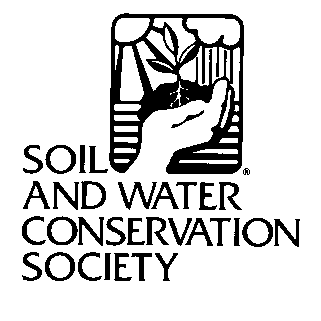 Agenda Items Welcome & Introductions Conference line Report out on the food security and conservation event, “Feeding a 9 Billion World: Implications for Soil and Water Conservation”Bat Houses on the National MallTreasurer’s ReportNCC’s 2012 Membership StatusFilling Position vacated by Carol Kramer-LeBlancAction ItemsGet conference line for July call;Send list of people that could fill the position that Carol Karmer-LeBlanc vacated; andMake contacts with other agencies and groups to further the effort to put bat houses on the National Mall.Meeting Summary1.  IntroductionsThe Executive Board of the National Capital Chapter (NCC) of the Soil and Water Conservation Society (SWCS) met by teleconference on June 4, 2012.  President Michelle Perez presided and called the meeting to order at 12:00 p.m.  The following members were present: Michelle Perez			Becky Mitschele			Larry Holmes 				Phil Spinelli2.  Conference LineThe conference line that the NCC previously used had been disconnected.  For this meeting and last month’s meeting, impromptu conference lines were used.  For today’s call, Jody Ogg from Headquarters let the NCC use her call in number.  Michelle said that new conference lines from the SWCS may be forthcoming.  Phil made a motion to allow Larry to be the contact person and authorize payment.  Michelle seconded the motion.    3.  Report out on the food security and conservation event, “Feeding a 9 Billion World: Implications for Soil and Water Conservation”  The event has held on June 7, 2012.  SWCS attendance was 4 out of 50 members.  Phil heard it was a good event.  Presentations from the event have been posted to the NCC website.  Unfortunately, no pictures were taken at the event.  After the conference call today, Dewayne Johnson created an anchor link for the seminar, http://www.swcs.org/en/national_capital_chapter/national_capital_chapter_events/#9billion.  He also said that the event will be posted on the SWCS facebook page and tweeted it @SWCS News.     4.  Bat houses on the National Mall Phil discussed the efforts about the bat houses on the mall.  Main points included:SWCS accepting donations may be an issue and could conflict with ethics requirements for federal agencies;Bat Conservation International (BCI) is providing the first five bat houses, and is hoping to coordinate with Disney to try to set up a Fall event on the National Mall (James (BCI) is writing a proposal);SWCS still needs to contact the National Park Service, but Bruce Wight , NRCS Forester, may know who to contact in the Park Service.  Phil will follow-up;BCI also is hoping to put  one up in the White House gardenSWCS is still exploring whether to partner with veterans to construct bat houses and put them up in the national cemeteries;Larry will contact Olivia Marquez at the USDA People’s Garden to set one up there.  Phil says there is already one but when the metro goes by, the house shakes and hasn’t been successful. 5.  Treasurer’s Report
Larry completed and filed 2011 taxes.  With dues coming in, the checking account has $719.50, with $2.77 in dividends for March.  The saving account has $11,487.32.  The savings account is interest bearing and from a credit union.  The totals funds are $12,321.91.6.  NCC’s 2012 Membership Status With attendance low at the Summer seminar, the question still remains of how should the Chapter engage its members.  Michelle’s efforts of emails have not been successful, and recommended a Doodle Poll.  Phil says it is not a lack of interest but that people at work are overloaded.  Phil also suggests that the NCC has a business meeting to determine the best way to engage. 7.  Filling Position vacated by Carol Kramer-LeBlancMichelle is sending a list of possible people that can fill this position. Next Teleconference scheduled for Wednesday, July 18, 2012, noon to 1:00pmMonthly Meeting Call-in InformationToll Free:  1-800-582-3014Participant Pass code: 841365767#National Capital Chapter June 20, 2012